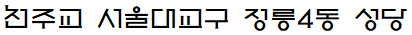  예산집행보고서 20    년     월     일 예산집행보고서 20    년     월     일 예산집행보고서 20    년     월     일결재사무장사무장사무장사무장재정분과장재정분과장재정분과장사목회장사목회장 지도 지도주임신부 예산집행보고서 20    년     월     일 예산집행보고서 20    년     월     일 예산집행보고서 20    년     월     일결재 문서번호  문서번호 (집)20   -결재행 사 명행 사 명                                         (행사․교육․피정․친교․기타)                                         (행사․교육․피정․친교․기타)                                         (행사․교육․피정․친교․기타)                                         (행사․교육․피정․친교․기타)                                         (행사․교육․피정․친교․기타)                                         (행사․교육․피정․친교․기타)                                         (행사․교육․피정․친교․기타)                                         (행사․교육․피정․친교․기타)                                         (행사․교육․피정․친교․기타)                                         (행사․교육․피정․친교․기타)                                         (행사․교육․피정․친교․기타)                                         (행사․교육․피정․친교․기타)                                         (행사․교육․피정․친교․기타)                                         (행사․교육․피정․친교․기타)주관단체주관단체협조단체협조단체협조단체기안단체장기안단체장                                            (인)                                            (인)                                            (인)                                            (인)연 락 처연 락 처연 락 처기안분과장기안분과장                                            (인)                                            (인)                                            (인)                                            (인)연 락 처연 락 처연 락 처목    적목    적일    시일    시20    년        월        일        시 부터  ~         월        일        시까지 (    박    일)20    년        월        일        시 부터  ~         월        일        시까지 (    박    일)20    년        월        일        시 부터  ~         월        일        시까지 (    박    일)20    년        월        일        시 부터  ~         월        일        시까지 (    박    일)20    년        월        일        시 부터  ~         월        일        시까지 (    박    일)20    년        월        일        시 부터  ~         월        일        시까지 (    박    일)20    년        월        일        시 부터  ~         월        일        시까지 (    박    일)20    년        월        일        시 부터  ~         월        일        시까지 (    박    일)20    년        월        일        시 부터  ~         월        일        시까지 (    박    일)20    년        월        일        시 부터  ~         월        일        시까지 (    박    일)20    년        월        일        시 부터  ~         월        일        시까지 (    박    일)20    년        월        일        시 부터  ~         월        일        시까지 (    박    일)20    년        월        일        시 부터  ~         월        일        시까지 (    박    일)20    년        월        일        시 부터  ~         월        일        시까지 (    박    일)장    소장    소참가대상참가대상참가인원참가인원참가인원 총     명 (남:   명 / 여:    명) 총     명 (남:   명 / 여:    명) 총     명 (남:   명 / 여:    명) 총     명 (남:   명 / 여:    명) 총     명 (남:   명 / 여:    명) 총     명 (남:   명 / 여:    명) 총     명 (남:   명 / 여:    명)경과보고경과보고※ 차기 계획에 반영할 사항 및 건의사항 등※ 차기 계획에 반영할 사항 및 건의사항 등※ 차기 계획에 반영할 사항 및 건의사항 등※ 차기 계획에 반영할 사항 및 건의사항 등※ 차기 계획에 반영할 사항 및 건의사항 등※ 차기 계획에 반영할 사항 및 건의사항 등※ 차기 계획에 반영할 사항 및 건의사항 등※ 차기 계획에 반영할 사항 및 건의사항 등※ 차기 계획에 반영할 사항 및 건의사항 등※ 차기 계획에 반영할 사항 및 건의사항 등※ 차기 계획에 반영할 사항 및 건의사항 등※ 차기 계획에 반영할 사항 및 건의사항 등※ 차기 계획에 반영할 사항 및 건의사항 등※ 차기 계획에 반영할 사항 및 건의사항 등결

산

내

역예
산원 (A)원 (A)원 (A)원 (A)원 (A)자체예산 자체예산 자체예산 자체예산 자체예산 원원원원결

산

내

역예
산원 (A)원 (A)원 (A)원 (A)원 (A)본당보조본당보조본당보조본당보조본당보조원원원원결

산

내

역결


산세  부  내  역세  부  내  역세  부  내  역단가단가수  량수  량수  량금 액(원)금 액(원)금 액(원)금 액(원)비   고비   고결

산

내

역결


산결

산

내

역결


산결

산

내

역결


산결

산

내

역결


산결

산

내

역결


산결

산

내

역결


산결

산

내

역결


산결

산

내

역결


산결

산

내

역결


산결

산

내

역결


산합   계 (B)합   계 (B)합   계 (B)합   계 (B)합   계 (B)합   계 (B)합   계 (B)합   계 (B)결

산

내

역잔   액 (A-B)잔   액 (A-B)잔   액 (A-B)잔   액 (A-B)잔   액 (A-B)잔   액 (A-B)잔   액 (A-B)잔   액 (A-B)잔   액 (A-B) ※ 행사(결산) 보고 시 잔액과 영수증 등 지출 증빙서를 첨부하시기 바랍니다. ※ 행사(결산) 보고 시 잔액과 영수증 등 지출 증빙서를 첨부하시기 바랍니다. ※ 행사(결산) 보고 시 잔액과 영수증 등 지출 증빙서를 첨부하시기 바랍니다. ※ 행사(결산) 보고 시 잔액과 영수증 등 지출 증빙서를 첨부하시기 바랍니다. ※ 행사(결산) 보고 시 잔액과 영수증 등 지출 증빙서를 첨부하시기 바랍니다. ※ 행사(결산) 보고 시 잔액과 영수증 등 지출 증빙서를 첨부하시기 바랍니다. ※ 행사(결산) 보고 시 잔액과 영수증 등 지출 증빙서를 첨부하시기 바랍니다. ※ 행사(결산) 보고 시 잔액과 영수증 등 지출 증빙서를 첨부하시기 바랍니다. ※ 행사(결산) 보고 시 잔액과 영수증 등 지출 증빙서를 첨부하시기 바랍니다. ※ 행사(결산) 보고 시 잔액과 영수증 등 지출 증빙서를 첨부하시기 바랍니다. ※ 행사(결산) 보고 시 잔액과 영수증 등 지출 증빙서를 첨부하시기 바랍니다. ※ 행사(결산) 보고 시 잔액과 영수증 등 지출 증빙서를 첨부하시기 바랍니다. ※ 행사(결산) 보고 시 잔액과 영수증 등 지출 증빙서를 첨부하시기 바랍니다. ※ 행사(결산) 보고 시 잔액과 영수증 등 지출 증빙서를 첨부하시기 바랍니다. ※ 행사(결산) 보고 시 잔액과 영수증 등 지출 증빙서를 첨부하시기 바랍니다. ※ 행사(결산) 보고 시 잔액과 영수증 등 지출 증빙서를 첨부하시기 바랍니다.